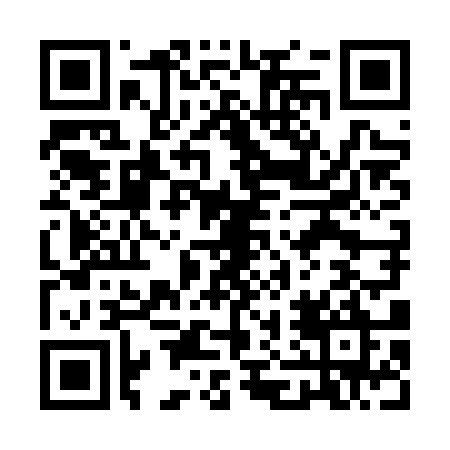 Ramadan times for Chaubrire, BelgiumMon 11 Mar 2024 - Wed 10 Apr 2024High Latitude Method: Angle Based RulePrayer Calculation Method: Muslim World LeagueAsar Calculation Method: ShafiPrayer times provided by https://www.salahtimes.comDateDayFajrSuhurSunriseDhuhrAsrIftarMaghribIsha11Mon5:145:147:0412:523:596:416:418:2412Tue5:125:127:0212:524:006:436:438:2613Wed5:105:107:0012:514:016:446:448:2814Thu5:075:076:5712:514:026:466:468:3015Fri5:055:056:5512:514:036:486:488:3116Sat5:025:026:5312:514:046:496:498:3317Sun5:005:006:5112:504:056:516:518:3518Mon4:584:586:4812:504:066:526:528:3719Tue4:554:556:4612:504:076:546:548:3920Wed4:534:536:4412:494:086:566:568:4121Thu4:504:506:4212:494:096:576:578:4322Fri4:474:476:4012:494:106:596:598:4423Sat4:454:456:3712:484:117:017:018:4624Sun4:424:426:3512:484:127:027:028:4825Mon4:404:406:3312:484:137:047:048:5026Tue4:374:376:3112:484:147:067:068:5227Wed4:354:356:2812:474:157:077:078:5428Thu4:324:326:2612:474:167:097:098:5629Fri4:294:296:2412:474:177:107:108:5830Sat4:274:276:2212:464:187:127:129:0031Sun5:245:247:201:465:188:148:1410:021Mon5:215:217:171:465:198:158:1510:042Tue5:185:187:151:455:208:178:1710:063Wed5:165:167:131:455:218:188:1810:094Thu5:135:137:111:455:228:208:2010:115Fri5:105:107:081:455:238:228:2210:136Sat5:075:077:061:445:238:238:2310:157Sun5:045:047:041:445:248:258:2510:178Mon5:025:027:021:445:258:278:2710:199Tue4:594:597:001:445:268:288:2810:2210Wed4:564:566:581:435:278:308:3010:24